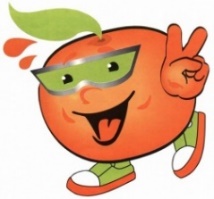 МБОУ ДОД «Детско-юношеский центр «Юность»ул. Техническая, 44а, тел./факс 366-53-40, E-mail: unost2009@e1.ruКлубы по месту жительства МБОУ ДОД «Детско-юношеский центр «Юность»ул. Техническая, 44а, тел./факс 366-53-40, E-mail: unost2009@e1.ruКлубы по месту жительства Микрорайон Старая СортировкаМикрорайон Старая СортировкаМикрорайон Старая СортировкаМикрорайон Старая СортировкаМикрорайон Старая СортировкаКлуб «Восход», ул. Техническая, 81,т. 322-41-99Демина Лариса ВладимировнаКлуб «Восход», ул. Техническая, 81,т. 322-41-99Демина Лариса ВладимировнаКлуб «Восход», ул. Техническая, 81,т. 322-41-99Демина Лариса Владимировнанастольный теннис, фитнес, изостудия, хореография, тестопластика, гитара,  волонтерский отряд, краеведение, углуб-е изучение рус. яз.настольный теннис, фитнес, изостудия, хореография, тестопластика, гитара,  волонтерский отряд, краеведение, углуб-е изучение рус. яз.Клуб «Искра», ул. Техническая, 53,т. 366-43-50  Поспешная Елена ВасильевнаКлуб «Искра», ул. Техническая, 53,т. 366-43-50  Поспешная Елена ВасильевнаКлуб «Искра», ул. Техническая, 53,т. 366-43-50  Поспешная Елена Васильевнаэстрадная студия, клуб молодых семей,рукоделие, подготовка к школеэстрадная студия, клуб молодых семей,рукоделие, подготовка к школеКлуб «Кик-боксинг», ул. Техническая, 44А, т. 323-22-75 Русанов Константин ВладимировичКлуб «Кик-боксинг», ул. Техническая, 44А, т. 323-22-75 Русанов Константин ВладимировичКлуб «Кик-боксинг», ул. Техническая, 44А, т. 323-22-75 Русанов Константин ВладимировичбоксбоксКлуб «Романтик», ул. Крупская, 6,т. 322-73-68 Демина Лариса Владимировна Клуб «Романтик», ул. Крупская, 6,т. 322-73-68 Демина Лариса Владимировна Клуб «Романтик», ул. Крупская, 6,т. 322-73-68 Демина Лариса Владимировна шахматышахматыКлуб «Сталкер», ул. Билимбаевская, 34/1,т. 322-53-64 Ширпужева Тамара ВикторовнаКлуб «Сталкер», ул. Билимбаевская, 34/1,т. 322-53-64 Ширпужева Тамара ВикторовнаКлуб «Сталкер», ул. Билимбаевская, 34/1,т. 322-53-64 Ширпужева Тамара Викторовнавелоспорт, рукоделие, восточные танцы, подготовка к школевелоспорт, рукоделие, восточные танцы, подготовка к школеКлуб «Старт», ул. Билимбаевская, 34/3,т. 322-57-05 Зайцева Алла ВладимировнаКлуб «Старт», ул. Билимбаевская, 34/3,т. 322-57-05 Зайцева Алла ВладимировнаКлуб «Старт», ул. Билимбаевская, 34/3,т. 322-57-05 Зайцева Алла Владимировнаизостудия, дартс,  гитара, вокал, хореография, студия КВНизостудия, дартс,  гитара, вокал, хореография, студия КВНКлуб «Юность», пр. Седова, 56, т. 366-95-89Боричева Наталия СергеевнаКлуб «Юность», пр. Седова, 56, т. 366-95-89Боричева Наталия СергеевнаКлуб «Юность», пр. Седова, 56, т. 366-95-89Боричева Наталия Сергеевнаподготовка к школе, логопед, психолог, брейк-данс, изостудия, футбол, рукоделие,хореография, детский фольклор, подготовка к школе, логопед, психолог, брейк-данс, изостудия, футбол, рукоделие,хореография, детский фольклор, Клуб «Центр молодежных инициатив», ул. Техническая, 44а, т. 2002-330,Полина Олеся ВикторовнаКлуб «Центр молодежных инициатив», ул. Техническая, 44а, т. 2002-330,Полина Олеся ВикторовнаКлуб «Центр молодежных инициатив», ул. Техническая, 44а, т. 2002-330,Полина Олеся Викторовнаизостудия, рукоделие, вокал, хореография, скорочтение, яхт-клуб, вокально-инструментальная студия изостудия, рукоделие, вокал, хореография, скорочтение, яхт-клуб, вокально-инструментальная студия Центральный микрорайонЦентральный микрорайонЦентральный микрорайонЦентральный микрорайонЦентральный микрорайонКлуб «Джамп», ул. Луначарского, 50, Загоровская Наталия ДмитриевнаКлуб «Джамп», ул. Луначарского, 50, Загоровская Наталия ДмитриевнаКлуб «Джамп», ул. Луначарского, 50, Загоровская Наталия Дмитриевнаспортивная аэробикаспортивная аэробикаКлуб «Зал борьбы», ул. Мельковская, 2д Пышминцев Валерий АлександровичКлуб «Зал борьбы», ул. Мельковская, 2д Пышминцев Валерий АлександровичКлуб «Зал борьбы», ул. Мельковская, 2д Пышминцев Валерий АлександровичборьбаборьбаКлуб «Огонек», ул. Мельковская, 11, т. 370-24-91 Кириллова Анастасия КирилловнаКлуб «Огонек», ул. Мельковская, 11, т. 370-24-91 Кириллова Анастасия КирилловнаКлуб «Огонек», ул. Мельковская, 11, т. 370-24-91 Кириллова Анастасия Кирилловнахореография, хип-хоп, рэп, рукоделие,наст-е коллекц-е игры, гитара, фитнес, шахматы, ОФП с элем-ми ушухореография, хип-хоп, рэп, рукоделие,наст-е коллекц-е игры, гитара, фитнес, шахматы, ОФП с элем-ми ушуКлуб «Солидарность», ул. Шевченко, 35, 388-13-71Дровникова Анастасия ВячеславовнаКлуб «Солидарность», ул. Шевченко, 35, 388-13-71Дровникова Анастасия ВячеславовнаКлуб «Солидарность», ул. Шевченко, 35, 388-13-71Дровникова Анастасия Вячеславовнашахматы, театральная студия,  фотошкола, эстрадный вокал, гитарашахматы, театральная студия,  фотошкола, эстрадный вокал, гитараКлуб «Чайка», ул. Некрасова, 2, т. 370-60-57  Матвеева Татьяна ВасильевнаКлуб «Чайка», ул. Некрасова, 2, т. 370-60-57  Матвеева Татьяна ВасильевнаКлуб «Чайка», ул. Некрасова, 2, т. 370-60-57  Матвеева Татьяна Васильевнанародные песни, изостудия, рукоделие, хореография, авиамоделирование народные песни, изостудия, рукоделие, хореография, авиамоделирование Микрорайон Новая СортировкаМикрорайон Новая СортировкаМикрорайон Новая СортировкаМикрорайон Новая СортировкаМикрорайон Новая СортировкаКлуб «Звездочка», ул. Подгорная, 6, т. 354-33-66 Симанкина Татьяна ГеннадьевнаКлуб «Звездочка», ул. Подгорная, 6, т. 354-33-66 Симанкина Татьяна ГеннадьевнаКлуб «Звездочка», ул. Подгорная, 6, т. 354-33-66 Симанкина Татьяна Геннадьевнаизостудия, музыка, рукоделие, клуб общения, клуб молодых семейизостудия, музыка, рукоделие, клуб общения, клуб молодых семейКлуб «Ритм», ул. Ольховская, 27/2, 366-00-01Клуб «Ритм», ул. Ольховская, 27/2, 366-00-01Клуб «Ритм», ул. Ольховская, 27/2, 366-00-01рукоделие, патриот-е воспит-е, футболрукоделие, патриот-е воспит-е, футболКлуб «Странник» на базе СПЛ «Строитель», ул. Артинская, 26, Пуговкин Руслан ПавловичКлуб «Странник» на базе СПЛ «Строитель», ул. Артинская, 26, Пуговкин Руслан ПавловичКлуб «Странник» на базе СПЛ «Строитель», ул. Артинская, 26, Пуговкин Руслан ПавловичОФП ОФП Клуб «Фотон», ул. Пехотинцев, 12, т. 325-85-57 Махнева Ольга Владимировна Клуб «Фотон», ул. Пехотинцев, 12, т. 325-85-57 Махнева Ольга Владимировна Клуб «Фотон», ул. Пехотинцев, 12, т. 325-85-57 Махнева Ольга Владимировна хоккей, женский хоккей, рукоделие,   изостудия, школа аниматоровхоккей, женский хоккей, рукоделие,   изостудия, школа аниматоровПоселок СеверкаПоселок СеверкаПоселок СеверкаПоселок СеверкаПоселок СеверкаКлуб «Северка», ул. Стрелочников, 4А, т. 211-75-50 Новгородова Елена ЭдуардовнаКлуб «Северка», ул. Стрелочников, 4А, т. 211-75-50 Новгородова Елена ЭдуардовнаКлуб «Северка», ул. Стрелочников, 4А, т. 211-75-50 Новгородова Елена Эдуардовнашоу-театр, рукоделие, игротека, гитара, вязание, танцы, вокал, футбол, музыкашоу-театр, рукоделие, игротека, гитара, вязание, танцы, вокал, футбол, музыкаКлуб «Альянс» на базе школы № 179Старкова Гульшат АнифовнаКлуб «Альянс» на базе школы № 179Старкова Гульшат АнифовнаКлуб «Альянс» на базе школы № 179Старкова Гульшат Анифовнаразвитие речиразвитие речи